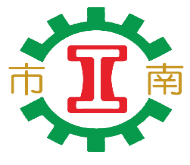 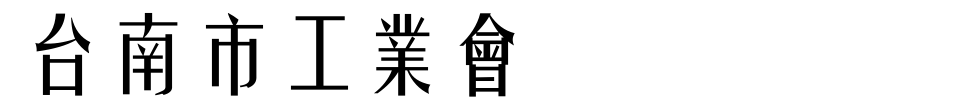 報名前請先閱讀如下，以確保您的權益主辦單位：台南市工業會、台南市中小工業服務中心報名方式：詳填以下報名表連同繳費證明，傳真或郵寄至台南市工業會，並請來電確認。上課地點：勞工育樂中心第二教室（台南市南區南門路261號2樓）招生人數：50人(名額有限，額滿為止)繳費方式：郵寄現金袋或郵政劃撥 (劃撥帳號:31399434戶名:台南市工業會)為避免資源浪費，報名後若不克參加酌收手續費10%。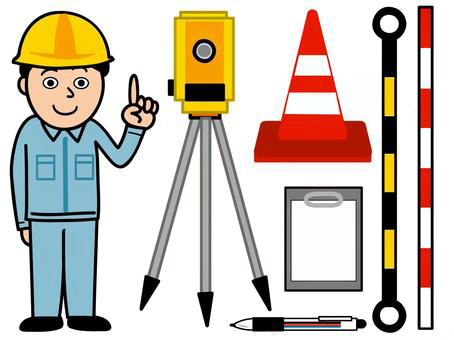 聯絡方式：電話：06-2136711   傳真：06-2139309            聯絡人：陳怡伶小姐-----------------------------------煩請填妥資料並剪下回傳----------------------------------〈量測儀器檢校訓練〉講習會112.09.20課程量測儀器檢校訓練(課後附證書)量測儀器檢校訓練(課後附證書)量測儀器檢校訓練(課後附證書)楊宗龍日期112.09.20(星期三)112.09.20(星期三)112.09.20(星期三)時間9:00-16:00 (08:40報到)課程大綱品質管理系統對檢驗與量測資源之要求檢驗與量測資源之管理內校作業之說明檢驗與量測資源相關文件化資訊之探討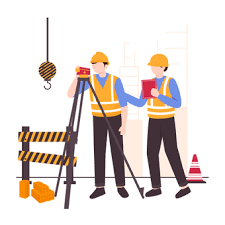 校驗後檢驗異常後續處置模式儀器校驗管理常見缺失及案例分享校驗風險與校驗成本品質管理系統對檢驗與量測資源之要求檢驗與量測資源之管理內校作業之說明檢驗與量測資源相關文件化資訊之探討校驗後檢驗異常後續處置模式儀器校驗管理常見缺失及案例分享校驗風險與校驗成本品質管理系統對檢驗與量測資源之要求檢驗與量測資源之管理內校作業之說明檢驗與量測資源相關文件化資訊之探討校驗後檢驗異常後續處置模式儀器校驗管理常見缺失及案例分享校驗風險與校驗成本品質管理系統對檢驗與量測資源之要求檢驗與量測資源之管理內校作業之說明檢驗與量測資源相關文件化資訊之探討校驗後檢驗異常後續處置模式儀器校驗管理常見缺失及案例分享校驗風險與校驗成本品質管理系統對檢驗與量測資源之要求檢驗與量測資源之管理內校作業之說明檢驗與量測資源相關文件化資訊之探討校驗後檢驗異常後續處置模式儀器校驗管理常見缺失及案例分享校驗風險與校驗成本費 用會員  800元  800元  800元  800元費 用非會員2000元同公司報名第二位以上享九折優惠同公司報名第二位以上享九折優惠同公司報名第二位以上享九折優惠姓    名職  稱備         註備         註聯絡人電   話傳   真公  司  名  稱公  司  章